СОГЛАСОВАНО                                                    УТВЕРЖДАЮПредседатель МК по направлению                                        Заместитель директора «Общеобразовательная подготовка»                                     по учебно-методической работе                                       _____________  О.Н. Шишленок                                      _____________  М.Ю. Халезева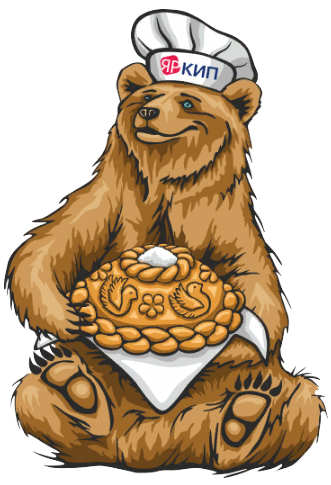 ПОЛОЖЕНИЕ
о проведении предметной недели иностранных языков          «Праздник к нам приходит»                                                                    среди студентов ГПОУ ЯО Ярославского колледжа индустрии питания Ярославль, 2022ОБЩИЕ ПОЛОЖЕНИЯПоложение о проведении недели «Праздник к нам приходит» по предмету «Иностранный язык» (далее - Неделя) определяет порядок и условия проведения мероприятий среди студентов ГПОУ ЯО Ярославского колледжа индустрии питания (далее – Колледж).ЦЕЛИ И ЗАДАЧИ НЕДЕЛИ Цель Недели - выявление наиболее способных и проявляющих повышенный интерес к изучению учебного предмета «Иностранный язык» обучающихся, создание условий для их самореализации, поддержки и поощрения, а также повышения мотивации к изучению иностранных языков.Задачи Недели: формирование интереса к изучению иностранных языков;создание условий для выявления и сопровождения одаренных детей;расширение кругозора обучающихся;развитие творческих способностей обучающихся;развитие интеллектуальных, личностных, нравственных качеств обучающихся;воспитание уважения к культуре и традициям других народов.ОРГАНИЗАЦИЯ НЕДЕЛИОрганизаторы и разработчики Недели – преподаватели иностранных языков (Клапышева Н.А., Новожилова Т.В., Федорова П.А., Андронова Т.А.).К участию в Неделе приглашаются студенты 1, 2, 3, 4 курсов Колледжа. Неделя проводится с 12 по 16 декабря 2022 года по адресу:г. Ярославль, ул. Советская, д. 77, ул. Угличская, д.24.5.  Заявки на участие в мероприятиях Недели принимаются до 9 декабря 2022 года. Жюри действует в составе председателя и членов жюри.Председатель жюри – Новиков В.С., заместитель директора по учебной работе.                                                                           Члены жюри:Клапышева Н.А., преподаватель иностранного языка, Федорова П.А., преподаватель иностранного языка, Новожилова Т.В., преподаватель иностранного языка,Андронова Т. А., преподаватель иностранного языка.ПОРЯДОК ПРОВЕДЕНИЯ НЕДЕЛИ        Информация о проведении Недели размещается на сайте Колледжа и социальной сети Вк.          В Неделе принимают участие студенты Колледжа. Обучающиеся могут принимать участие в одном или нескольких мероприятиях. Количество участников формируется в зависимости от  формата мероприятия. Мероприятия неделиОнлайн-викторина «Традиции католического Рождества» (далее – Викторина)    Викторина проводится в индивидуальной форме, в дистанционном  формате. Викторина предполагает развитие культурных и страноведческих компетенций.       Дата проведения Викторины - 12 декабря 2022 года с 8.30 до 15.30. Адрес проведения мероприятия: г. Ярославль, ул. Угличская, д. 24, кабинет 35.      Ответственный преподаватель – преподаватель иностранного языка               П.А. Федорова. Онлайн-квест «Holidays are coming» (далее – Квест).    Квест проводится в индивидуальной форме, в дистанционном  формате.            В Квесте принимают участие студенты групп 1 и 2 курсов Колледжа.                        Для участия в Квесте необходимо отправить заявку организатору на электронную почту klapysh08@mail.ru с указанием темы письма «Заявка на квест»        в срок до 20:00 11 декабря 2022 года.   В заявке (электронном письме) необходимо указать фамилию, имя, отчество участника, номер группы, адрес электронной почты. Прохождение онлайн-квеста под чужим именем запрещено, при выявлении таких участников их результаты будут аннулированы.  Дата проведения Квеста - 13 декабря 2022 года с 8:00 до 19:00.  Ссылка на Квест придёт на указанную в заявке электронную почту 13 декабря 2022 года в 8:00.  Результаты, полученные 13 декабря 2022 года после 19:00, не рассматриваются.  Адрес проведения Квеста: г. Ярославль, ул. Советская, д. 77, кабинет №24. Ответственный преподаватель – преподаватель иностранного языка                                Н.А. Клапышева.Конкурс рождественских открыток «Christmas Wish» (далее – Конкурс).     Конкурс посвящен традициям празднования Рождества в европейских странах. К участию в мероприятии приглашаются все группы Колледжа.Дата проведения мероприятия - с 12 декабря 2022 года по 16 декабря 2022 года.Для участия в Конкурсе необходимо предоставить готовую работу в один из корпусов Колледжа в срок до 14 декабря 2022 года. Работы, предоставленные на Конкурс после 14 декабря 2022 года, не рассматриваются. Итоги Конкурса будут подведены 16 декабря 2022 г.Адрес проведения Конкурса: г. Ярославль, ул. Советская, д. 77, кабинет 24;г. Ярославль, ул. Угличская, д. 24, кабинет 35.     Ответственный преподаватель – преподаватель иностранного языка                       Т.А. Андронова.Интеллектуальная игра «WWW (What? When? Where?) » (далее – Игра).        Игра посвящена традициям празднования Рождества в европейских странах.  К участию в мероприятии приглашаются команды групп Колледжа.Дата проведения Игры - 15 декабря 2022 года с 14:00 до 15:30.      Адрес проведения игры: г. Ярославль, ул. Советская, д. 77 (ИБЦ).        Ответственный преподаватель – преподаватель иностранного языка                 Н.А. Клапышева. Игра по немецкому языку (далее – Игра).     Игра проводится в командной форме, в очном формате.  К участию в Игре приглашаются студенты 1 курса Колледжа. Для участия в Игре необходимо подать заявку организатору в устной форме до 4 декабря 2022 года.     Дата проведения Игры - 16 декабря 2022 года с 15.00 до 15:30.     Адрес проведения Игры: г. Ярославль, ул. Советская, д. 77, кабинет № 23.     Ответственный преподаватель - преподаватель иностранного языка                Т.В. Новожилова.Благотворительная рождественская ярмарка.       К участию в благотворительной ярмарке приглашаются все студенты Колледжа и преподаватели.      Участники предоставляют для продажи новогодние украшения. Организуется выставка-продажа украшений среди студентов и преподавателей за добровольное пожертвование в неопределенном размере.     Денежные средства, вырученные от продажи, будут потрачены на корм для животных, содержащихся в приюте «Зоо Забота».   Дата проведения мероприятия - 16 декабря 2022 года с 14:00 до 15:30.Адрес проведения ярмарки: г. Ярославль, ул. Угличская, д. 24 (кафе). Ответственный преподаватель – преподаватель иностранного языка                          Т.А. Андронова.5. ОПРЕДЕЛЕНИЕ ПОБЕДИТЕЛЕЙ НЕДЕЛИПодведение итогов проходит по каждому мероприятию. Итоги конкурсов подводятся в личном первенстве по набранному количеству баллов.Победители награждаются грамотами.  По итогам недели жюри определяет I, II и III место. Сообщение о результатах Недели публикуется на сайте Колледжа и социальной сети Вк.